Obilježavanje svjetskog Dana zaštite okoliša i sudjelovanje u edukativnom natječaju - Otpad odvoji i nagradu osvojiPovodom svjetskog Dana zaštite okoliša koji se obilježava 5.6.,  Fond za zaštitu okoliša i energetsku učinkovitost organizirao je natječaj „Otpad odvoji i nagradu osvoji“. Učenici članovi eko grupe zajedno s učiteljicom odazvali su se sudjelovanju u natječaju. Iskoristili su stari drveni namještaj i odlučili ga reciklirati salvetnom (dekupaž) tehnikom. Učenici su prepustili mašti na volju i napravili jedan spoj starog namještaja i motiva iz prirode. Obnovili su stari stolić, staklenke i stare stolice. 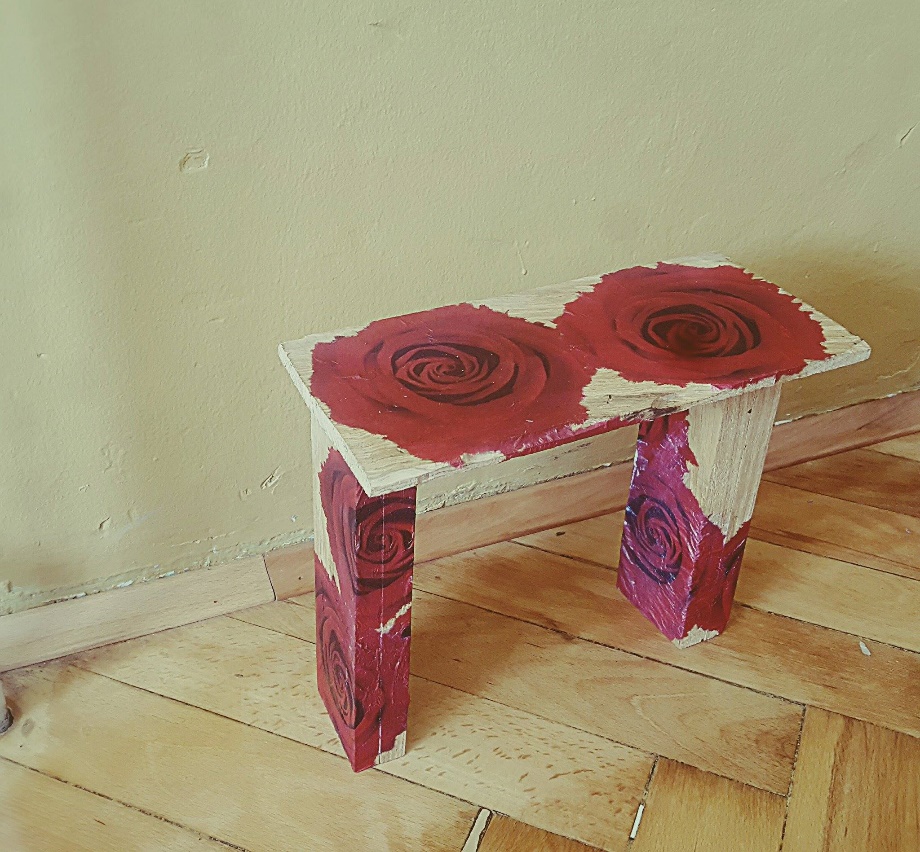 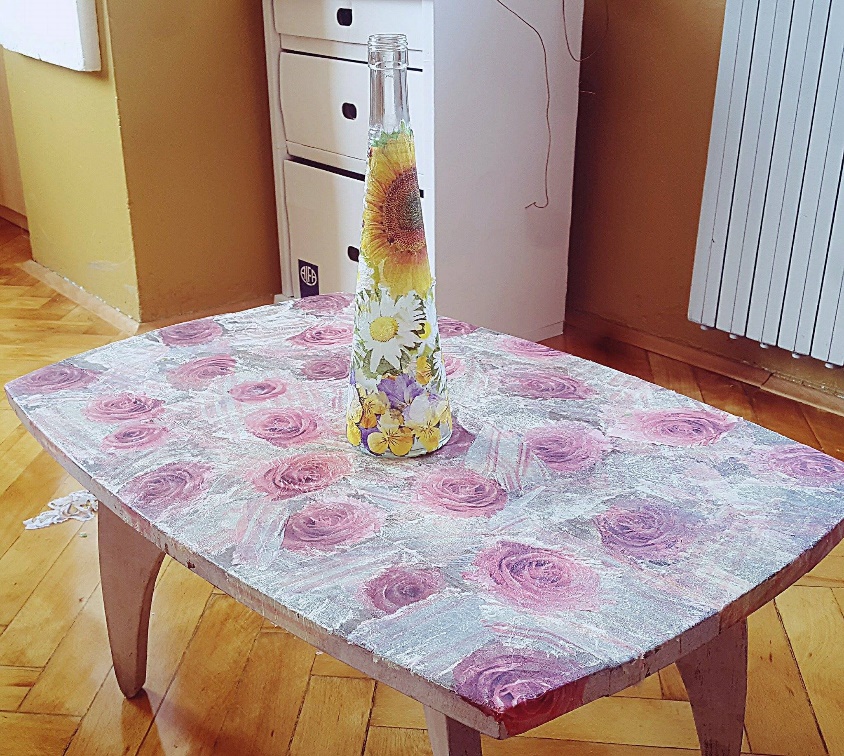 